REQUERIMENTO Nº 1010/2018Requer ao Poder Executivo Municipal informações acerca de pintura de faixa de pedestre no acesso aos portadores de deficiência ou com mobilidade reduzida, na Avenida Bandeirantes entre os números 463 e 468, conforme especifica.                   Excelentíssimo Senhor Presidente;                 Excelentíssimo Senhor (a) Vereadores (a)                 Considerando que, no local existe guia rebaixada, para que os portadores de deficiência ou com mobilidade reduzida, possam ter sua acessibilidade respeitada;                Considerando que, no local da guia rebaixada não existe faixa de pedestre, tendo a faixa distante dessa guia aproximadamente em 5 metros, dificultando os aos portadores de deficiência ou com mobilidade reduzida a utilização da acessibilidade com a guia rebaixada, pois são obrigados a utilizarem a avenida até chegar a faixa de pedestre, correndo o risco de sofrem algum tipo de acidente;                Considerando que, este Vereador já foi autor da Indicação 687/2.018, protocolada na Câmara Municipal dia 19/01/2.018, relatando esse problema, mesmo com o recapeamento recente da avenida, a Indicação não foi atendida e a faixa de pedestre foi pintada no mesmo local de antes;                Considerando que, a não existência da faixa de pedestres, dificulta e muita a acessibilidade, requeiro que sejam tomadas as providências necessárias a fim de melhorar a acessibilidade aos pedestres em geral, aos portadores de deficiência ou com mobilidade reduzida e aos que portam carrinhos de mão ou grandes volumes de carga.                  REQUEIRO que, nos termos do Art. 107, Inciso VIII, do Regimento Interno da Câmara de Santa Barbara d´Oeste, seja oficializado á Prefeitura Municipal de Santa Barbara d´Oeste, situada na Avenida Monte Castelo nº 1000, na cidade Santa Barbara d´Oeste, para que encaminhe a esta Casa de Leis as seguintes informações: I – A Administração Municipal tem conhecimento da tal situação? Especificar.II – Se a resposta for positiva, qual as providencia que serão tomadas para solucionar o problema?III – Caso a resposta seja negativa, a partir da ciência desse fato, quais medidas poderão ser adotadas para a dissolução do problema ora apresentado? Especificar.    IV -  Outras informações que julgarem necessárias.                  Plenário “Dr. Tancredo Neves”, em 27 de Julho de 2018.                                              Paulo Cesar MonaroPaulo Monaro                                       - Vereador Líder Solidariedade-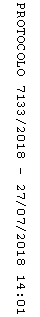 